This Path to Glory diagram was designed using architectural software. It challenged my patience, but I endured!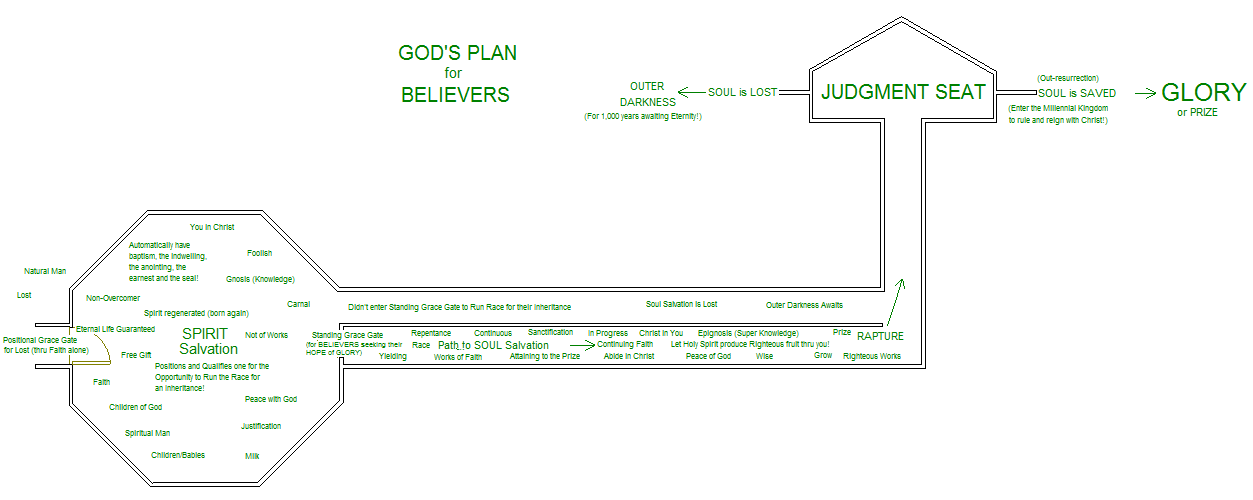 